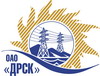 Открытое акционерное общество«Дальневосточная распределительная сетевая  компания»ПРОТОКОЛрассмотрения  заявок участников ПРЕДМЕТ ЗАКУПКИ: открытый электронный конкурс № 37 760 на право заключения Договора на выполнение работ с разбивкой на лоты:Лот № 1 (закупка 44) - «Мероприятия по строительству и реконструкции для технологического присоединения потребителей к сетям 10/0.4 кВ филиал "АЭС"Лот № 2 (закупка 55) - «Выполнение проектно-изыскательских, строительно-монтажных и пуско-наладочных работ по объектам распределительных сетей Северного РЭС филиала "ХЭС"Лот № 3 (закупка 60) - «Выполнение мероприятий по технологическому присоединению заявителей мощностью свыше 150 кВт на территории филиала «ПЭС»Планируемый объем работ: лот № 1 – 25 000 000,0 руб. без НДС, лот № 2 – 30 000 000,0 руб. без НДС, лот № 3 –   9 837 288,0 руб. без НДС  руб. без НДС. Указание о проведении закупки от 28.10.2013 № 135.ПРИСУТСТВОВАЛИ: постоянно действующая Закупочная комиссия 2-го уровня.ВОПРОСЫ, ВЫНОСИМЫЕ НА РАССМОТРЕНИЕ ЗАКУПОЧНОЙ КОМИССИИ: О признании предложений соответствующими условиям закупки.О предварительной ранжировке предложений.О проведении переторжки.ВОПРОС 1 «О признании предложений соответствующими условиям закупки»РАССМАТРИВАЕМЫЕ ДОКУМЕНТЫ:Протокол процедуры вскрытия конвертов с заявками участников.Сводное заключение экспертов Моториной О.А., Майорова А.А., Новикова С.В., Скаредина В.А., Емельянова А.А.Предложения участников.ОТМЕТИЛИ:Предложения ОАО "Востоксельэлектросетьстрой" (лоты 2 и 3), ОАО  "Дальэнергоремонт"  (лот 3), ОАО "Дальэнергоспецремонт" (лот 3), ООО "Актис Капитал" (лот 2), ООО "Дальний Восток Энергосервис" (лот 3), ООО "Дальтрансэлектроналадка" (лот 2), ООО "Дальэлектромонтаж"  (лот 1), ООО "Сириус-М"  (лот 1), ООО "Электромонтаж" (лот 2), ООО ФСК "Энергосоюз" (лот 1) признаются удовлетворяющими по существу условиям закупки. Предлагается принять данные предложения к дальнейшему рассмотрению.ВОПРОС 2 «О предварительной ранжировке предложений»РАССМАТРИВАЕМЫЕ ДОКУМЕНТЫ:Протокол процедуры вскрытия конвертов с заявками участников.Сводное заключение экспертов Моториной О.А., Майорова А.А. и Емельянова А.А.Предложения участников.ОТМЕТИЛИ:В соответствии с требованиями и условиями, предусмотренными извещением о закупке и Закупочной документацией, предлагается предварительно ранжировать предложения следующим образом:Лот № 1 (закупка 44) - «Мероприятия по строительству и реконструкции для технологического присоединения потребителей к сетям 10/0.4 кВ филиал "АЭС"1 место: ООО "Дальэлектромонтаж" г. Свободный планируемый объем работ 25 000 000,0 руб. без НДС (29 500 000,0 руб. с НДС) с ценой за единицу конструктивного элемента электрических сетей 1 817 796,61   руб. без НДС (2 145 000,0 руб. с НДС). В цену включены все налоги и обязательные платежи, все скидки. Срок выполнения: начало - с момента заключения договора, окончание – 31.12.2015 г. Условия оплаты: без аванса. Заказчик оплачивает выполненные работы с учетом стоимости материалов, приобретенных Подрядчиком и указанных в подписанных сторонами актах выполненных работ (КС-2), в течение 30 (тридцати) календарных дней с момента подписания актов  выполненных работ обеими сторонами. Гарантия на своевременное и качественное выполнение работ, а также на устранение дефектов, возникших по вине Подрядчика, составляет 36 месяцев со дня подписания акта сдачи-приемки. Гарантия на материалы и оборудование, поставляемые подрядчиком не менее 36 месяцев. Предложение имеет статус оферты и действует до 31.03.2014 г.2 место: ООО ФСК "Энергосоюз" г. Благовещенск планируемый объем работ 25 000 000,0 руб. без НДС (29 500 000,0 руб. с НДС) с ценой за единицу конструктивного элемента электрических сетей 2 124 180,00 руб. без НДС (2 506 532,4 руб. с НДС). В цену включены все налоги и обязательные платежи, все скидки. Срок выполнения: начало - с момента заключения договора, окончание – 31.12.2015 г. Условия оплаты: без аванса. Заказчик оплачивает выполненные работы с учетом стоимости материалов, приобретенных Подрядчиком и указанных в подписанных сторонами актах выполненных работ (КС-2), в течение 30 (тридцати) календарных дней с момента подписания актов  выполненных работ обеими сторонами. Гарантия на своевременное и качественное выполнение работ, а также на устранение дефектов, возникших по вине Подрядчика, составляет 36 месяцев со дня подписания акта сдачи-приемки. Гарантия на материалы и оборудование, поставляемые подрядчиком не менее 36 месяцев. Предложение имеет статус оферты и действует до 15.03.2014 г.3 место: ООО "Сириус-М" г. Благовещенск планируемый объем работ 25 000 000,0 руб. без НДС (29 500 000,0 руб. с НДС) с ценой за единицу конструктивного элемента электрических сетей 8 973 925,69  руб. без НДС (10 589 232,31 руб. с НДС). В цену включены все налоги и обязательные платежи, все скидки. Срок выполнения: начало - с момента заключения договора, окончание – 31.12.2015 г. Условия оплаты: без аванса. Заказчик оплачивает выполненные работы с учетом стоимости материалов, приобретенных Подрядчиком и указанных в подписанных сторонами актах выполненных работ (КС-2), в течение 30 (тридцати) календарных дней с момента подписания актов  выполненных работ обеими сторонами. Гарантия на своевременное и качественное выполнение работ, а также на устранение дефектов, возникших по вине Подрядчика, составляет 36 месяцев со дня подписания акта сдачи-приемки. Гарантия на материалы и оборудование, поставляемые подрядчиком не менее 36 месяцев. Предложение имеет статус оферты и действует в течение 90 календарных дней со дня, следующего за днем вскрытия конвертов (02.12.2014 г.).Лот № 2 (закупка 55) - «Выполнение проектно-изыскательских, строительно-монтажных и пуско-наладочных работ по объектам распределительных сетей Северного РЭС филиала "ХЭС"1 место: ООО "Электромонтаж" г. Хабаровск планируемый объем работ 30 000 000,0 руб. без НДС (35 400 000,0 руб. с НДС) с ценой за единицу конструктивного элемента электрических сетей 800 906,18    руб. без НДС (945 069,29 руб. с НДС). В цену включены все налоги и обязательные платежи, все скидки. Срок выполнения: начало - с момента заключения договора, окончание – 31.12.2015 г. Условия оплаты: без аванса. Заказчик оплачивает выполненные работы с учетом стоимости материалов, приобретенных Подрядчиком и указанных в подписанных сторонами актах выполненных работ (КС-2), в течение 30 (тридцати) календарных дней с момента подписания актов  выполненных работ обеими сторонами. Гарантия на своевременное и качественное выполнение работ, а также на устранение дефектов, возникших по вине Подрядчика, составляет 36 месяцев со дня подписания акта сдачи-приемки. Гарантия на материалы и оборудование, поставляемые подрядчиком не менее 36 месяцев. Предложение имеет статус оферты и действует до 03.03.2014 г.2 место: ОАО "Востоксельэлектросетьстрой" г. Хабаровск планируемый объем работ 30 000 000,0 руб. без НДС (35 400 000,0 руб. с НДС) с ценой за единицу конструктивного элемента электрических сетей 1 208 830,00 руб. без НДС (1 426 419,4 руб. с НДС). В цену включены все налоги и обязательные платежи, все скидки. Срок выполнения: начало - с момента заключения договора, окончание – 31.12.2015 г. Условия оплаты: без аванса. Заказчик оплачивает выполненные работы с учетом стоимости материалов, приобретенных Подрядчиком и указанных в подписанных сторонами актах выполненных работ (КС-2), в течение 30 (тридцати) календарных дней с момента подписания актов  выполненных работ обеими сторонами. Гарантия на своевременное и качественное выполнение работ, а также на устранение дефектов, возникших по вине Подрядчика, составляет 36 месяцев со дня подписания акта сдачи-приемки. Гарантия на материалы и оборудование, поставляемые подрядчиком не менее 36 месяцев. Предложение имеет статус оферты и действует до 07.03.2014 г.3 место: ООО "Дальтрансэлектроналадка"  г. Хабаровск планируемый объем работ 30 000 000,0 руб. без НДС (35 400 000,0 руб. с НДС) с ценой за единицу конструктивного элемента электрических сетей 1 231 422,16 руб. без НДС (1 453 078, 14 руб. с НДС). В цену включены все налоги и обязательные платежи, все скидки. Срок выполнения: начало - с момента заключения договора, окончание – 31.12.2015 г. Условия оплаты: без аванса. Заказчик оплачивает выполненные работы с учетом стоимости материалов, приобретенных Подрядчиком и указанных в подписанных сторонами актах выполненных работ (КС-2), в течение 30 (тридцати) календарных дней с момента подписания актов  выполненных работ обеими сторонами. Гарантия на своевременное и качественное выполнение работ, а также на устранение дефектов, возникших по вине Подрядчика, составляет 36 месяцев со дня подписания акта сдачи-приемки. Гарантия на материалы и оборудование, поставляемые подрядчиком не менее 36 месяцев. Предложение имеет статус оферты и действует до 31.12.2013 г.4 место: ООО "Актис Капитал" г. Хабаровск планируемый объем работ 30 000 000,0 руб. без НДС (35 400 000,0 руб. с НДС) с ценой за единицу конструктивного элемента электрических сетей 1 307 641,24 руб. без НДС (1 543 016,66 руб. с НДС). В цену включены все налоги и обязательные платежи, все скидки. Срок выполнения: начало - с момента заключения договора, окончание – 31.12.2015 г. Условия оплаты: без аванса. Заказчик оплачивает выполненные работы с учетом стоимости материалов, приобретенных Подрядчиком и указанных в подписанных сторонами актах выполненных работ (КС-2), в течение 30 (тридцати) календарных дней с момента подписания актов  выполненных работ обеими сторонами. Гарантия на своевременное и качественное выполнение работ, а также на устранение дефектов, возникших по вине Подрядчика, составляет 36 месяцев со дня подписания акта сдачи-приемки. Гарантия на материалы и оборудование, поставляемые подрядчиком не менее 36 месяцев. Предложение имеет статус оферты и действует до 07.03.2014 г.Лот № 3 (закупка 60) - «Выполнение мероприятий по технологическому присоединению заявителей мощностью свыше 150 кВт на территории филиала «ПЭС»1 место: ОАО "Востоксельэлектросетьстрой" г. Хабаровск планируемый объем работ 9 837 288,0  руб. без НДС (11 607 999,84 руб. с НДС) с ценой за единицу конструктивного элемента электрических сетей 2 412 692,00  руб. без НДС (2 846 976,56 руб. с НДС). В цену включены все налоги и обязательные платежи, все скидки. Срок выполнения: 1 год  с момента заключения договора. Условия оплаты: без аванса. Заказчик оплачивает выполненные работы с учетом стоимости материалов, приобретенных Подрядчиком и указанных в подписанных сторонами актах выполненных работ (КС-2), в течение 30 (тридцати) календарных дней с момента подписания актов  выполненных работ обеими сторонами. Гарантия на своевременное и качественное выполнение работ, а также на устранение дефектов, возникших по вине Подрядчика, составляет 36 месяцев со дня подписания акта сдачи-приемки. Гарантия на материалы и оборудование, поставляемые подрядчиком не менее 36 месяцев. Предложение имеет статус оферты и действует до 07.03.2014 г.2 место: ООО "Дальний Восток Энергосервис" г. Владивосток планируемый объем работ 9 837 288,0  руб. без НДС (11 607 999,84 руб. с НДС) с ценой за единицу конструктивного элемента электрических сетей 2 432 203,39 руб. без НДС (2 870 000,0 руб. с НДС). В цену включены все налоги и обязательные платежи, все скидки. Срок выполнения: 1 год  с момента заключения договора. Условия оплаты: без аванса. Заказчик оплачивает выполненные работы с учетом стоимости материалов, приобретенных Подрядчиком и указанных в подписанных сторонами актах выполненных работ (КС-2), в течение 30 (тридцати) календарных дней с момента подписания актов  выполненных работ обеими сторонами. Гарантия на своевременное и качественное выполнение работ, а также на устранение дефектов, возникших по вине Подрядчика, составляет 36 месяцев со дня подписания акта сдачи-приемки. Гарантия на материалы и оборудование, поставляемые подрядчиком не менее 36 месяцев. Предложение имеет статус оферты и действует до 20.03.2014 г.3 место: ОАО "Дальэнергоспецремонт"  г. Владивосток планируемый объем работ 9 837 288,0  руб. без НДС (11 607 999,84 руб. с НДС) с ценой за единицу конструктивного элемента электрических сетей 2 460 388,35 руб. без НДС (2 903 258,25 руб. с НДС). В цену включены все налоги и обязательные платежи, все скидки. Срок выполнения: 1 год  с момента заключения договора. Условия оплаты: без аванса. Заказчик оплачивает выполненные работы с учетом стоимости материалов, приобретенных Подрядчиком и указанных в подписанных сторонами актах выполненных работ (КС-2), в течение 30 (тридцати) календарных дней с момента подписания актов  выполненных работ обеими сторонами. Гарантия на своевременное и качественное выполнение работ, а также на устранение дефектов, возникших по вине Подрядчика, составляет 36 месяцев со дня подписания акта сдачи-приемки. Гарантия на материалы и оборудование, поставляемые подрядчиком не менее 36 месяцев. Предложение имеет статус оферты и действует до 08.03.2014 г.4 место: ОАО "Дальэнергоремонт"  г. Артем планируемый объем работ 9 837 288,0  руб. без НДС (11 607 999,84 руб. с НДС) с ценой за единицу конструктивного элемента электрических сетей 2 618 837,00 руб. без НДС (3 090 227,66 руб. с НДС). В цену включены все налоги и обязательные платежи, все скидки. Срок выполнения: 1 год  с момента заключения договора. Условия оплаты: без аванса. Заказчик оплачивает выполненные работы с учетом стоимости материалов, приобретенных Подрядчиком и указанных в подписанных сторонами актах выполненных работ (КС-2), в течение 30 (тридцати) календарных дней с момента подписания актов  выполненных работ обеими сторонами. Гарантия на своевременное и качественное выполнение работ, а также на устранение дефектов, возникших по вине Подрядчика, составляет 36 месяцев со дня подписания акта сдачи-приемки. Гарантия на материалы и оборудование, поставляемые подрядчиком не менее 36 месяцев. Предложение имеет статус оферты и действует до 05.03.2014 г.ВОПРОС 3 «О проведении переторжки»ОТМЕТИЛИ:Учитывая результаты экспертизы предложений Участников закупки, Закупочная комиссия полагает целесообразным проведение переторжки.РЕШИЛИ:Признать предложения ОАО "Востоксельэлектросетьстрой" (лоты 2 и 3), ОАО  "Дальэнергоремонт"  (лот 3), ОАО "Дальэнергоспецремонт" (лот 3), ООО "Актис Капитал" (лот 2), ООО "Дальний Восток Энергосервис" (лот 3), ООО "Дальтрансэлектроналадка" (лот 2), ООО "Дальэлектромонтаж"  (лот 1), ООО "Сириус-М"  (лот 1), ООО "Электромонтаж" (лот 2), ООО ФСК "Энергосоюз" (лот 1)  соответствующими условиям закупки. Утвердить предварительную ранжировку предложений Лот № 11 место - ООО "Дальэлектромонтаж"  г. Свободный2 место – ООО ФСК "Энергосоюз" г. Благовещенск3 место - ООО "Сириус-М"  г. БлаговещенскЛот № 2 1 место - ООО "Электромонтаж" г. Хабаровск2 место – ОАО "Востоксельэлектросетьстрой" г. Хабаровск3 место - ООО "Дальтрансэлектроналадка" г. Хабаровск4 место - ООО "Актис Капитал" г. ХабаровскЛот № 31 место - ОАО "Востоксельэлектросетьстрой" г. Хабаровск2 место – ООО "Дальний Восток Энергосервис"  г. Владивосток3 место - ОАО  "Дальэнергоспецремонт"  г. Владивосток4 место - ОАО  "Дальэнергоремонт"  г. АртемПровести переторжку.Пригласить к участию в переторжке следующих участников: ОАО "Востоксельэлектросетьстрой" (лоты 2 и 3), ОАО  "Дальэнергоремонт"  (лот 3), ОАО "Дальэнергоспецремонт" (лот 3), ООО "Актис Капитал" (лот 2), ООО "Дальний Восток Энергосервис" (лот 3), ООО "Дальтрансэлектроналадка" (лот 2), ООО "Дальэлектромонтаж"  (лот 1), ООО "Сириус-М"  (лот 1), ООО "Электромонтаж" (лот 2), ООО ФСК "Энергосоюз" (лот 1). Определить форму переторжки: заочная.Назначить переторжку на 23.12.2013 в 15:00 благовещенского времени.Место проведения переторжки: 675000, г. Благовещенск, ул. Шевченко 28, каб. 244.Техническому секретарю Закупочной комиссии уведомить участников, приглашенных к участию в переторжке о принятом комиссией решении.Ответственный секретарь Закупочной комиссии 2 уровня                                     О.А.МоторинаТехнический секретарь Закупочной комиссии 2 уровня                                         О.В.Чувашова            № 21/УКС-Рг. Благовещенск19 декабря 2013 г.